Zut, le contrOleur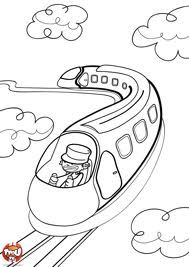 Paroles et musique: Joy KaneAttention au départ c’est le TGV.T’as ton ti... T’as ton ti... T’as ton ticket – é.Zut ! C’est raté j’ai pas composté – é.T’en fais pas, le contrôleur n’a même pas regardé ! Zut, le contrOleurParoles et musique: Joy KaneAttention au départ c’est le TGV.T’as ton ti... T’as ton ti... T’as ton ticket – é.Zut ! C’est raté j’ai pas composté – é.T’en fais pas, le contrôleur n’a même pas regardé ! Zut, le contrOleurParoles et musique: Joy KaneAttention au départ c’est le TGV.T’as ton ti... T’as ton ti... T’as ton ticket – é.Zut ! C’est raté j’ai pas composté – é.T’en fais pas, le contrôleur n’a même pas regardé ! Zut, le contrOleurParoles et musique: Joy KaneAttention au départ c’est le TGV.T’as ton ti... T’as ton ti... T’as ton ticket – é.Zut ! C’est raté j’ai pas composté – é.T’en fais pas, le contrôleur n’a même pas regardé ! 